Hiermit beantrage ich die Aufnahme in den Tennisclub INA e.V.  , Dr. Georg-Schaeffler-Strasse 1  77933  LAHR / Schw.NAME				____________________________________________Straße				____________________________________________Wohnort			____________________________________________Geburtsdatum		____________________________________________gewünschtes  Aufnahmedatum			____________________________________Kontaktperson					____________________________________Bei Firmenangehörige / INA – Abteilung      	____________________________________Mit der bestehenden Vereinsatzung , der Spiel – und Platzordnung sowie den Bedingungen , Kosten und Gebühren bin ich einverstanden.Jahresmitgliedsbeitrag				INA - Mitarbeiter	nicht Betriebsangehörige  Erwachsene						   70,-- €       O               90,--  €      OZweitmitgliedschaft auf Nachweis			   50,-- €       O               70,--  €      O  Familenbeitrag  Ehepartner + Kinder(bis 18.Jahre)    150,-- €     O	   190,-- €      OKinder u. Jugendliche, Auszubildende bis zum Vollendeten18.Lebensjahr, oder  bis zum Ausbildung Ende			  20,-- €       O		    30,-- €      OPassivmitglied	 mindestens				  10,-- €       O		    10,-- €      ODas Beitragsjahr deckt sich mit dem laufenden Geschäftsjahr des Tennisclubs, d.h. vom 01. Oktober bis zum 30. September.►	Lahr , ________________   Unterschrift  _________________________________ Aufnahme erfolgt gemäß Vorstandsbeschluss vom  	 _________________________	Auf Warteliste gemäß Vorstandsbeschluss vom   	 _________________________SEPA - Lastschriftmandat Gläubiger-Identifikationsnummer: DE 35 ZZZ00001895786Hiermit ermächtige ich den TC INA e.V. LAHR, die Jahresbeiträge von meinem Konto bis auf Widerruf einzuziehen. Zugleich weise ich mein Kreditinstitut an, die vom TC INA auf mein Kontogezogenen Lastschriften einzulösen.  Kontoinhaber (falls abweichend) 	________________________________Anschrift:  			________________________________IBAN: 	 	DE 	 ___________________________________________________	Kreditinstitut		____________________________________________________►	Lahr, 	___________            Unterschrift   _____________________________ Hinweis: Ich kann innerhalb von 8 Wochen, beginnend mit dem Belastungsdatum, die Erstattung des belasteten Betrages verlangen. Es gelten dabei die mit meinem Kreditinstitut vereinbarten Bedingungen.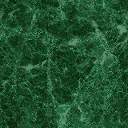 